  សេចក្តីណែនាំ​អំពី​ពាក្យស្នើសុំ​ជាវីដេអូឆ្នាំ 2019-20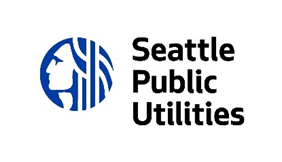   ឥណទាន​ឥតសំណងដែល​សម​ស្រប​​​ទៅនឹង​សហគមន៍​​ដែ​ល​គ្មាន​កាកសំណល់​ពាក្យស្នើសុំ​​ត្រូវ​ទទួល​បាន​ត្រឹម​ម៉ោង​ 5:00 ល្ងាច​ នៅ​ថ្ងៃ សុក្រ​ ទី 22 ខែមីនា ឆ្នាំ ​2019។អាន​សេចក្តីណែនាំ​មុន​ពេល​បំពេញ​ពាក្យ​ស្នើសុំ​របស់​អ្នក​។ សម្រេច​ចិត្ត​ថា​តើ​អ្នក​ចង់​ប្រគល់​ទម្រង់ពាក្យស្នើសុំ​ជា​ឯកសារ​បោះ​ពុម្ព​ ឬ​ពាក្យ​ស្នើសុំ​ជា​វីដេអូ​។ជំហាន​ទី 1៖​ ផលិត​វីដេអូ​របស់​អ្នក​ពាក្យស្នើសុំ​ជា​វីដេអូ​ដែល​បាន​បំពេញ​រួច​​ ត្រូវមាន​រយៈពេល​មិនលើសពី​ 20 នាទី​នោះ​ទេ​។ នេះ​គឺ​ជា​រយៈពេល​វែង​បំផុត​។ វីដេអូខ្លីជាងនេះ​​ពុំ​មាន​បញ្ហា​នោះ​ទេ​។ ​ក្រុមត្រួត​ពិនិត្យ​នឹង​ឈប់​មើល​ខ្លឹមសារ​វីដេអូ​នៅ​ត្រឹម​រយៈ​ពេល 20 នាទី​។ពាក្យស្នើសុំ​ជា​វីដេអូ​ អាច​ធ្វើ​អក្សរ​រត់​នៅលើវីដេអូ​ជា​ភាសា​ដែល​អ្នកចង់បាន​។ SPU នឹង​ផ្តល់​ការ​បកប្រែ​ឯកសារ​/​ការបកប្រែ​ផ្ទាល់​មាត់​។​នេះ​មិនមែន​ជា​ការ​ប្រកួត​ប្រជែង​​ការ​ផលិត​វីដេអូ​នោះ​ទេ​។ ធ្វើ​យ៉ាង​ណាឲ្យ​វីដេអូ​មាន​លក្ខណៈសាមញ្ញ​។ វីដេអូ​ផលិត​ឡើង​ដោយ​ទូរសព្ទដៃ​របស់​អ្នកគឺ​អាច​ទទួលយក​​បាន ឲ្យ​តែ​គុណភាព​សំឡេញ​ច្បាស់​ល្អ​។ ពាក្យស្នើសុំ​របស់​អ្នក​ នឹង​ត្រូវ​បាន​គេ​ត្រួត​ពិនិត្យ​​ខ្លឹម​សារ​ មិន​មែន​លើ​គុណភាព​នៃ​ការ​ផលិតវីដេអូ​​នោះ​ទេ​។ វីដេអូរបស់អ្នក ត្រូវឆ្លើយតបនឹងសំណួរទាំង ខាងក្រោមនេះ៖ការ​ពិពណ៌នា​​អំពី​គម្រោង​ពិពណ៌នា​គម្រោង​ដែល​បាន​ស្នើសុំ​របស់​អ្នក​ រួមមាន​៖​ អ្វី​ដែល​អ្នក​ចង់​ធ្វើ​មូលហេតុ​ដែល​ចង់​ធ្វើ​វា​តើគម្រោង​របស់អ្នក​​បង្ការសំរាម​ដោយ​របៀប​ណា​តើ​គម្រោង​របស់​អ្នក​លើកឡើង​ពី​លក្ខខណ្ឌ​តម្រូវ​មួយ​ឬ​ច្រើន​​​ដើម្បី​៖ត្រូវមានគំនិតច្នៃប្រឌិត៖  ធ្វើតេស្ត ឬពង្រីកបន្ថែមលើវិធីសាស្រ្ត ឬបច្ចេកវិទ្យានានានិង/ឬឲ្យសហគមន៍មួយឬច្រើនខាងក្រោមចូលរួម៖  សហគមន៍ជនមិនមែនស្បែកស ជនអន្តោប្រវេសន៍ ជនភៀសខ្លួន អ្នកមានប្រាក់ចំណូលកម្រិតទាប ជនពិការ មនុស្សចាស់ មនុស្សពេញវ័យ  យុវវ័យ កុមារ អាជីវកម្មខ្នាតតូចនិង/ឬជួយដល់សហគមន៍នានាដែលកំពុងត្រូវការជំនួយ៖  ដូចជាផ្តល់ធនធានដែលឥតគិតថ្លៃឬមានតម្លៃទាប ឬការបណ្តុះ ដល់ជនអាណាថា ឬអ្នកដែលមានប្រាក់ចំណូលកម្រិតទាបសកម្មភាព​គម្រោង​តើ​សកម្មភាព​និង​យុទ្ធសាស្រ្ត​ជាក់លាក់​អ្វីខ្លះ​ ដែល​​​អ្នក​នឹង​ប្រើប្រាស់​​ដើម្បី​សម្រេច​បាន​គោលបំណង​នៃ​គម្រោង​របស់​អ្នក?លទ្ធផល​គម្រោង​តើ​លទ្ធផល​អ្វី​ខ្លះ​ដែល​អ្នករំពឹង​ថា​នឹង​ទទួល​បាន​ពី​គម្រោង​របស់​អ្នក? រួម​បញ្ចូល​នូវប្រសិទ្ធិ​ភាព​លើ​ការបង្ការ​​សំរាម​​ អត្ថប្រយោជន៍​សហគមន៍ ឬ​ការ​ផ្លាស់ប្តូរ​ដទៃ​ផ្សេង​ទៀត​ដែល​អ្នករំពឹង​ថា​នឹង​កើត​មាន​។ការ​វ៉ាស់ស្ទង់​ភាព​​ជោគ​ជ័យ​តើ​មាន​មធ្យោបាយ​និង​យុទ្ធសាស្រ្តណាខ្លះ​ដែល​អ្នក​នឹង​ប្រើប្រាស់​ដើម្បី​វ៉ាស់​ស្ទង់​ភាព​ជោគ​ជ័យ​នៃ​គម្រោង​របស់​អ្នក​?​ការ​ជ្រើសរើស​បុគ្គលិក​តើ​គម្រោង​​របស់​អ្នក​នឹង​ជ្រើសរើស​បុគ្គលិក​យ៉ាង​ដូច​ម្តេច​? រួមទាំងបុគ្គលិកគម្រោងមានប្រាក់ឈ្នួល និងអ្នកស្ម័គ្រចិត្តដែលបរិច្ចាគពេលវេលា។ ត្រូវ​រៀប​រាប់​ផង​ដែរ​អំពី​ចំណេះ​ដឹង​ ជំនាញ​ បទ​ពិសោធន៍​ការងារ​ស្រដៀង​គ្នា​ និង​ទំនាក់​ទំនង​សហគមន៍​ដែល​ក្រុមការងារ​របស់​អ្នក​នឹង​នាំមក​ជាមួយ​គម្រោង​នេះ​។ដៃគូគម្រោងគម្រោងដែលនឹងទាក់ទាញដៃគូត្រូវបានលើកទឹកចិត្តឲ្យធ្វើ ដើម្បីពង្រឹងភាពជាដៃគូមុនពេលដាក់ពាក្យសុំជំនួយថវិកា។បញ្ជីរាយនាមដៃគូទាំងអស់ដែលនឹងគាំទ្រគម្រោង។ រៀបរាប់អំពីតួនាទីរបស់ពួកគេនៅក្នុងគម្រោង និងចំណេះដឹងដែលពាក់ព័ន្ធ ជំនាញ បទពិសោធន៍ការងារស្រដៀងគ្នា និងទំនាក់ទំនងសហគមន៍ដែលពួកគេនាំមកកាន់គម្រោង។ ភ្ជាប់អ៊ីមែល ឬលិខិតគាំទ្រ ឬលិខិតពីដៃគូនីមួយៗជាមួយពាក្យសុំរបស់អ្នក។ការ​ចូលរួម​របស់​សហគមន៍​តើ​សហគមន៍​ដែល​ទទួល​ផល​ពះពាល់ពី​គម្រោង​នេះ​ នឹងចូលរួម​ក្នុង​ការ​ធ្វើផែនការ​​ និង​ការ​អនុវត្ត​គម្រោង​ដែរ​ឬទេ​? ប្រសិន​បើ​មាន សូម​ពន្យល់​។​ផល​ប៉ះពាល់​រយៈ​ពេល​វែង​តើ​គម្រោង​របស់​អ្នក​នឹង​បន្ត​បង្កា​រសំរាម​បានយ៉ាង​ដូច​ម្តេច​បន្ទាប់​ពី​ឥណទាន​ឥតសំណង​នេះ​ត្រូវ​បាន​បញ្ចប់​? ឧទាហរណ៍៖​តើ​គម្រោង​របស់​អ្នកនឹង​ចែករំលែក​បទ​ពិសោធន៍ និង​លទ្ធផល​ ដល់​​អ្នក​ដទៃ​ដើម្បីឲ្យ​ពួកគេ​អាច​អនុវត្ត​បាន​សម្រាប់គម្រោង​ស្រដៀងគ្នា​នេះ​ដែរ​ឬទេ? ឬ​ថា​តើ​គម្រោង​របស់​អ្នក​នឹង​បង្កើត​សម្ភារៈ​ដែល​អ្នកដទៃ​អាច​ប្រើប្រាស់​ដើម្បី​បង្ការ​សំរាម​បានឬទេ​? ឬ​ថាតើ​សហគមន៍​នឹង​ទទួល​បាន​ការ​អប់រំ​ ដែល​នាំ​ឲ្យពួកគេ​​នឹង​បន្ត​ការបង្ការ​សំរាមបាន​​ដែរ​ឬទេ​?ជំហានទី 2៖ បង្ហោះវីដេអូរបស់​អ្នកបង្ហោះ​ពាក្យសុំស្នើសុំជាវីដេអូ​របស់​អ្នក​នៅ​លើបណ្តាញ​អនឡាញ​នៅ​លើទីតាំង​ដែល​ក្រុម​ត្រួត​ពិនិត្យ​ឥណទានឥតសំណង​​នឹង​អាច​ត្រួត​ពិនិត្យ​មើល​វីដេអូ​នោះ​បាន​។ កូពី​តំណភ្ជាប់​​នៃ​វីដេអូ​នោះ​ដាក់ក្នុង​តារាង​សង្ខេប​គម្រោង​​ខាងក្រោម​។ជំហានទី 3៖ បំពេញ​ទម្រង់​ពាក្យសុំ​កញ្ចប់​ថវិកា​​ផ្តល់​កញ្ចប់​ថវិកា​លម្អិត​សម្រាប់​គម្រោង​ឥណទានឥតសំណង​​នៅ​ក្នុង​ទម្រង់​ពាក្យស្នើសុំ​កញ្ចប់​ថវិកា​។ជំហានទី 4៖ បំពេញ​​តារាង​សង្ខេប​គម្រោង​បំពេញ​តារាង​សង្ខេប​គម្រោង​ខាង​ក្រោម​៖​ជំហានទី 5៖ ប្រគល់​ពាក្យ​ស្នើសុំ​របស់​អ្នក​កូពី និង​ផេស តារាង​សង្ខេប​គម្រោង​ទៅ​ក្នុង​អ៊ីម៉ែល​។ភ្ជាប់មក​ជាមួយ​នូវ​ទម្រង់ពាក្យ​សុំ​កញ្ចប់​ថវិកា​ទៅ​ក្នុង​អ៊ីម៉ែល (ចាំបាច់)។ភ្ចាប់​ជាមួយ​នូវ​តារាង​ប៉ាន់តម្លៃ​សម្រាប់​ចំណាយ​នានា​ដែល​មាន​នៅ​ក្នុង​កញ្ចប់​ថវិកា​ (មិនចាំបាច់)។លិខិតគាំទ្រ ឬអ៊ីមែលពីដៃគូគម្រោងនីមួយៗ (ត្រូវតែមាន)។រូបភាព ឬផែនទីដែលជួយពន្យល់អំពីគម្រោងរបស់អ្នក (ស្រេចចិត្ត)។ផ្ញើ​អ៊ីម៉ែល​ពាក្យស្នើសុំ​ដែលបំពេញរួច​របស់​អ្នក​ទៅ​ wastefreegrants@seattle.gov។តំណភ្ជាប់​ទៅ​នឹង​កម្មវិធី​វីដេអូ​​ភាសា​ក្នុង​វីដេអូ​ (ឧ.ទា. ភាសាអង់គ្លេស ភាសាអេស្បាញ ។ល។)ឈ្មោះ​គម្រោង​កាលបរិច្ឆេទ​ចាប់​ផ្តើមគម្រោង​អាច​បាប់​ផ្តើម​នៅ​ខែ​កក្កដា-ខែតុលា ឆ្នាំ 2019កាលបរិច្ឆេទ​បញ្ចប់​គម្រោង​មិន​លើស​ពី​រយៈពី 12 ខែ​បន្ទាប់​ពី​កាលបរិច្ឆេទ​ចាប់​ផ្តើមគម្រោង​ទីកន្លែង​ដែល​គម្រោង​នឹង​ត្រូវ​ធ្វើឡើង​ (ឧ.ទា. ក្នុង​សហគមន៍​ជិត​ខាង​ ឈ្មោះ​អាជីវកម្ម ឈ្មោះអាគារ​ ។ល។)​។ រួម​បញ្ចូល​នូវ​អាសយដ្ឋាន​ ផ្លូវ​ និង​លេខកូដហ្សីប​ ប្រសិន​បើ​គម្រោង​នឹង​ត្រូវ​ធ្វើ​ឡើង​នៅ​កន្លែង​ជាក់លាក់​ណាមួយ​។ឈ្មោះ​​អ្នក​ដាក់ពាក្យ​ស្នើសុំ​ អាជីវកម្ម​ ឬ​អង្គការ​អាសយដ្ឋាន​ប្រៃសនីយ៍​ទីក្រុង រដ្ឋ លេខកូដ​ហ្សីប​បុគ្គល​សម្រាប់​ទំនាក់ទំនង​គម្រោង​តួនាទី​អាសយដ្ឋាន​អ៊ីម៉ែល​លេខទូរសព្ទ​ដែល​ចង់បាន​